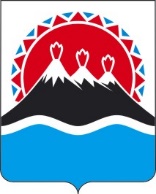 П О С Т А Н О В Л Е Н И ЕПРАВИТЕЛЬСТВАКАМЧАТСКОГО КРАЯПРАВИТЕЛЬСТВО ПОСТАНОВЛЯЕТ:Внести в приложение к постановлению Правительства Камчатского края от 26.04.2021 № 156-П «Об утверждении Положения о системе оповещения населения Камчатского края» следующие изменения:в абзаце первом части 5 раздела 1 слова «из региональной автоматизированной системы централизованного оповещения населения Камчатского края (далее – РАСЦО Камчатского края)» заменить словами «из региональной системы оповещения населения Камчатского края (далее – РСО Камчатского края)»;в части 6 раздела 2 слова «РАСЦО Камчатского края» заменить словами «РСО Камчатского края»;в абзаце первом части 7 раздела 2 слова «РАСЦО Камчатского края» заменить словами «РСО Камчатского края»;в части 8 раздела 2 слова «РАСЦО Камчатского края» заменить словами «РСО Камчатского края»;в части 10 раздела 3 слова «РАСЦО Камчатского края» заменить словами «РСО Камчатского края»;в части 15 раздела 3 слова «РАСЦО Камчатского края» заменить словами «РСО Камчатского края»;в части 18 раздела 5 слова «РАСЦО Камчатского края» заменить словами «РСО Камчатского края»;в части 19 раздела 5 слова «РАСЦО Камчатского края» заменить словами «РСО Камчатского края»;в части 21 раздела 5 слова «РАСЦО Камчатского края» заменить словами «РСО Камчатского края»;в абзаце втором части 22 раздела 6 слова «РАСЦО Камчатского края» заменить словами «РСО Камчатского края».Настоящее постановление вступает в силу после дня его официального опубликования.[Дата регистрации] № [Номер документа]г. Петропавловск-КамчатскийО внесении изменений в приложение к постановлению Правительства Камчатского края от 26.04.2021 № 156-П «Об утверждении Положения о системе оповещения населения Камчатского края»Председатель Правительства Камчатского края                                        [горизонтальный штамп подписи 1]Е.А. Чекин